BOB WHITE LODGE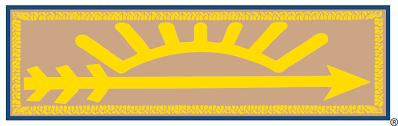 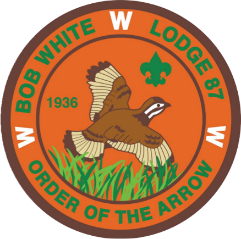 ORDER OF THE ARROWArrow of Light Crossover CeremonyAPPLICATIONThe Order of the Arrow (OA) is the National Honor Society of the Boy Scouts of America with a significant portion of our charter aimed at promoting camping within Scouting.  The Bob White Lodge Arrow of Light Crossover Ceremony was created in order to provide Cub Scouts with an effective ceremony to crossover from the rank of Arrow of Light to their Scouts BSA troop.INFORMATION:  The Crossover team uses the script/ceremony linked below. There is also a video demonstration of the ceremony on the Lodge website (bobwhitelodge87.org)Ceremony:  https://oa-bsa.org/uploads/inductions/OA-Cub-Crossover-Arrow-of-Light-Ceremony-2021.pdfDETAILS:Cubmaster Information:        Name:        Phone Number:        E-mail Address:Venue Information:					    					Location:Date:Time:Send application to:  	Bob White Lodge	Georgia-Carolina Council	4316 3 J Drive	Evans, GA 30809